ИРИНА   РУСЯЕВАСОЛЬФЕДЖИО.  АУДИОКУРСГАРМОНИЧЕСКИЕ   ДИКТАНТЫДИАТОНИКАНотные  примерыМОСКВА   2016ОТ   АВТОРА     В сборник вошло 100 гармонических диктантов для старших классов/курсов специальных музыкальных школ/колледжей. Диктанты на темы не делятся, но располагаются последовательно: начиная с главных трезвучий и заканчивая диатоническими секвенциями. Этот материал проходится в течение двух лет: в IX – X классах специальной музыкальной школы или на II – III курсах училища (колледжа).     Работать над ними следует так: выбрать нужный раздел и нужный пример, потом открыть раздел «Тональности» и включить запись. В аудиозаписи, в начале каждого примера звучит тоническое трезвучие для настройки. Диктанты такого рода следует слушать от семи до девяти раз, в общей сложности работа над диктантом должна занимать не более 25 минут.     После записи необходимо обратить внимание на ошибки (если они есть), исправить их и проанализировать. После этого возможны разные формы работы: сыграть, выучить наизусть, транспонировать и/или спеть по голосам.     Хочу выразить особую благодарность звукорежиссёру Николаю Курланову, без помощи которого данное учебное пособие не могло быть реализовано.И. РУСЯЕВАМОСКВА  2016  годСОДЕРЖАНИЕДевятый класс/второй курс …………………………………………………………... 4Десятый класс/третий курс …………………………………………………………… 12Тональности …………………………………………………………………………….. 32ДЕВЯТЫЙ  КЛАСС/ВТОРОЙ КУРС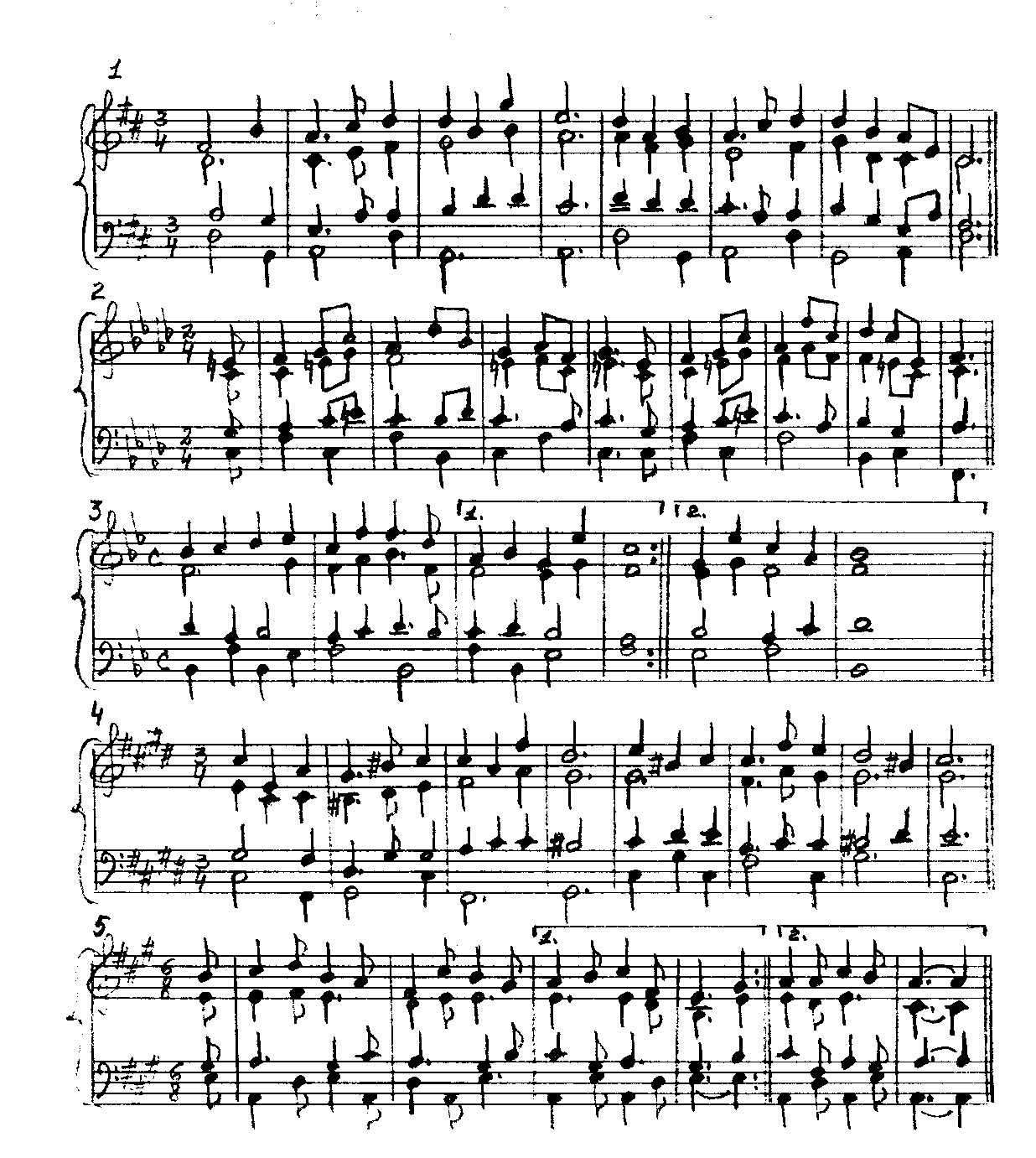 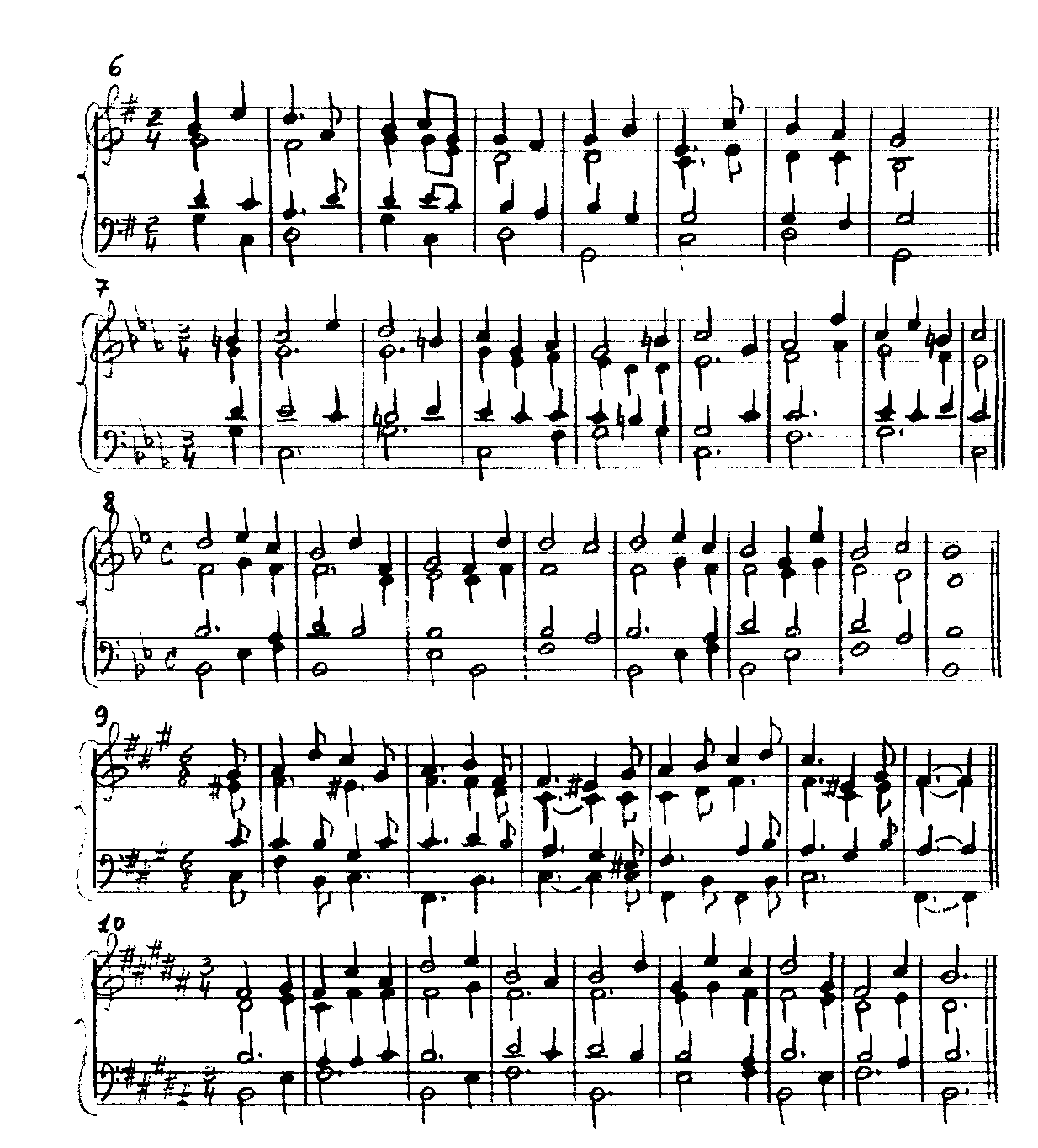 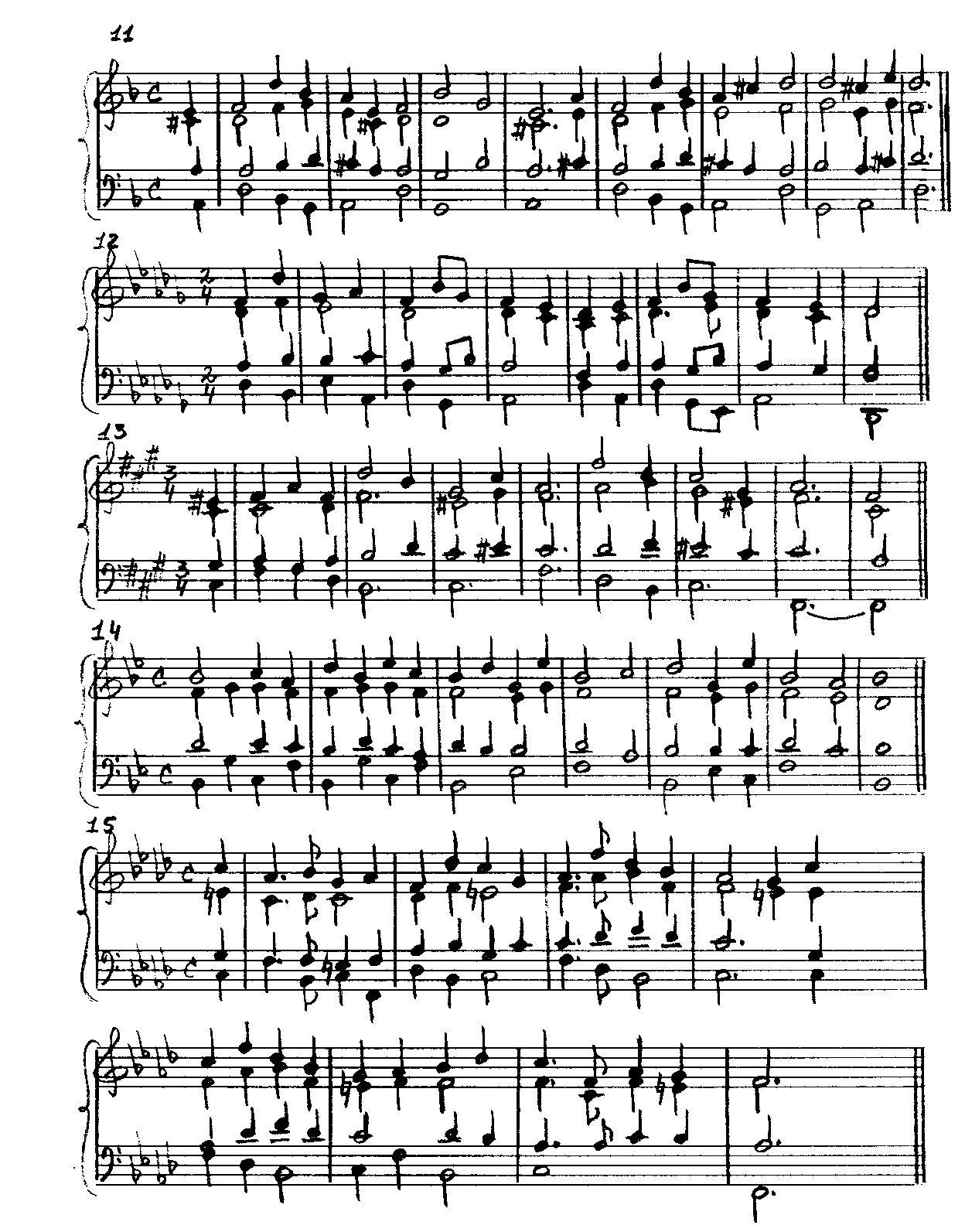 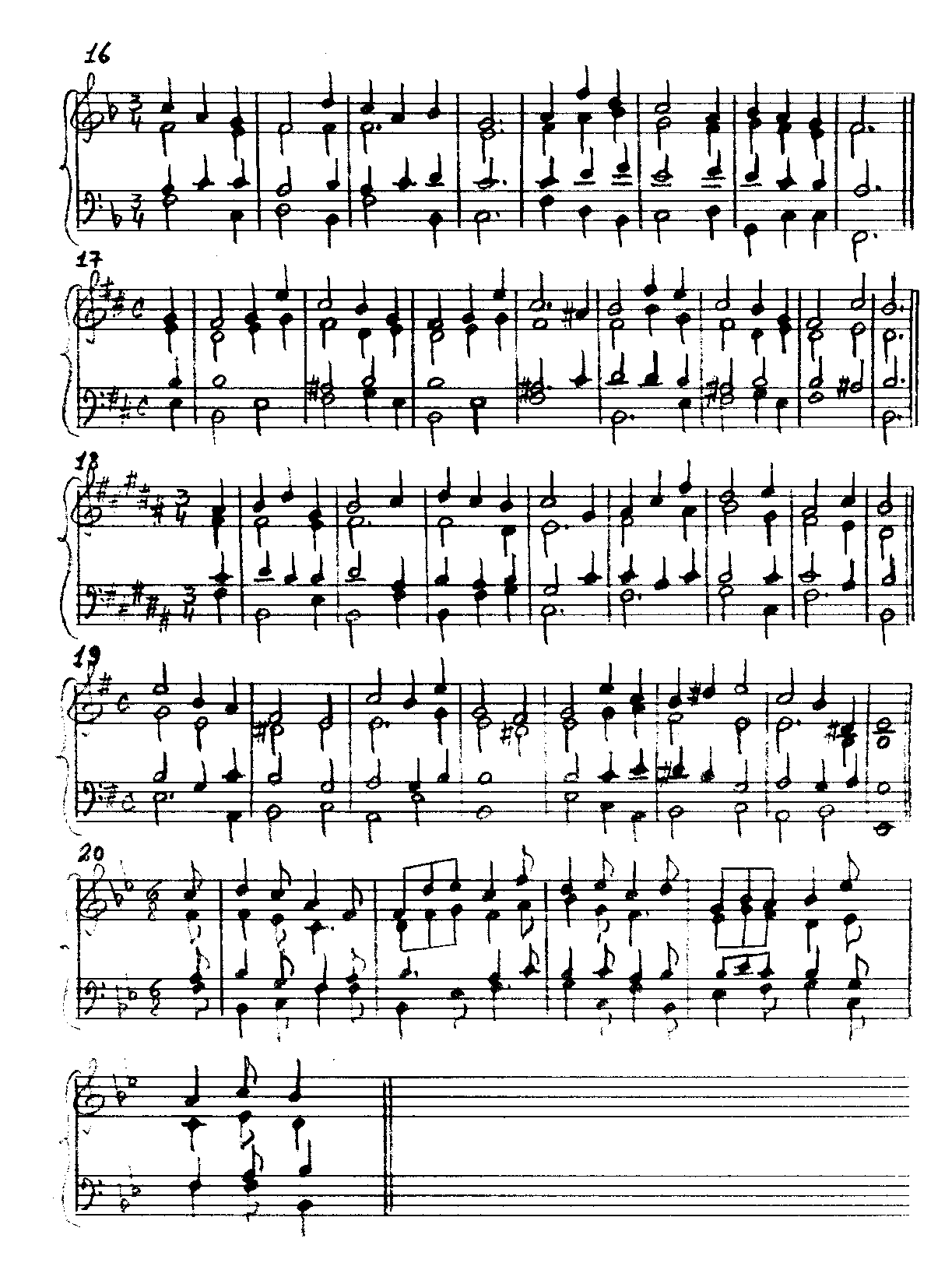 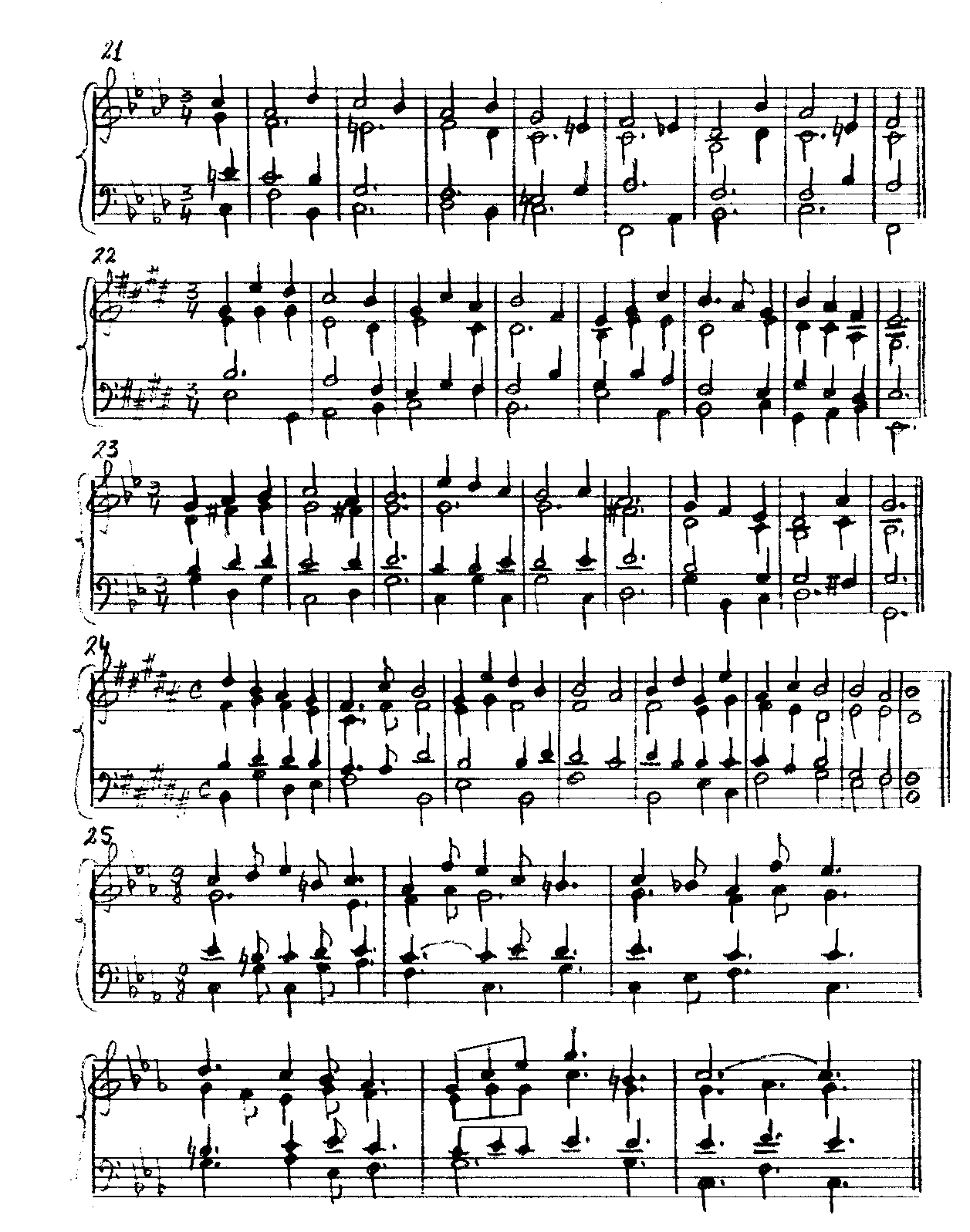 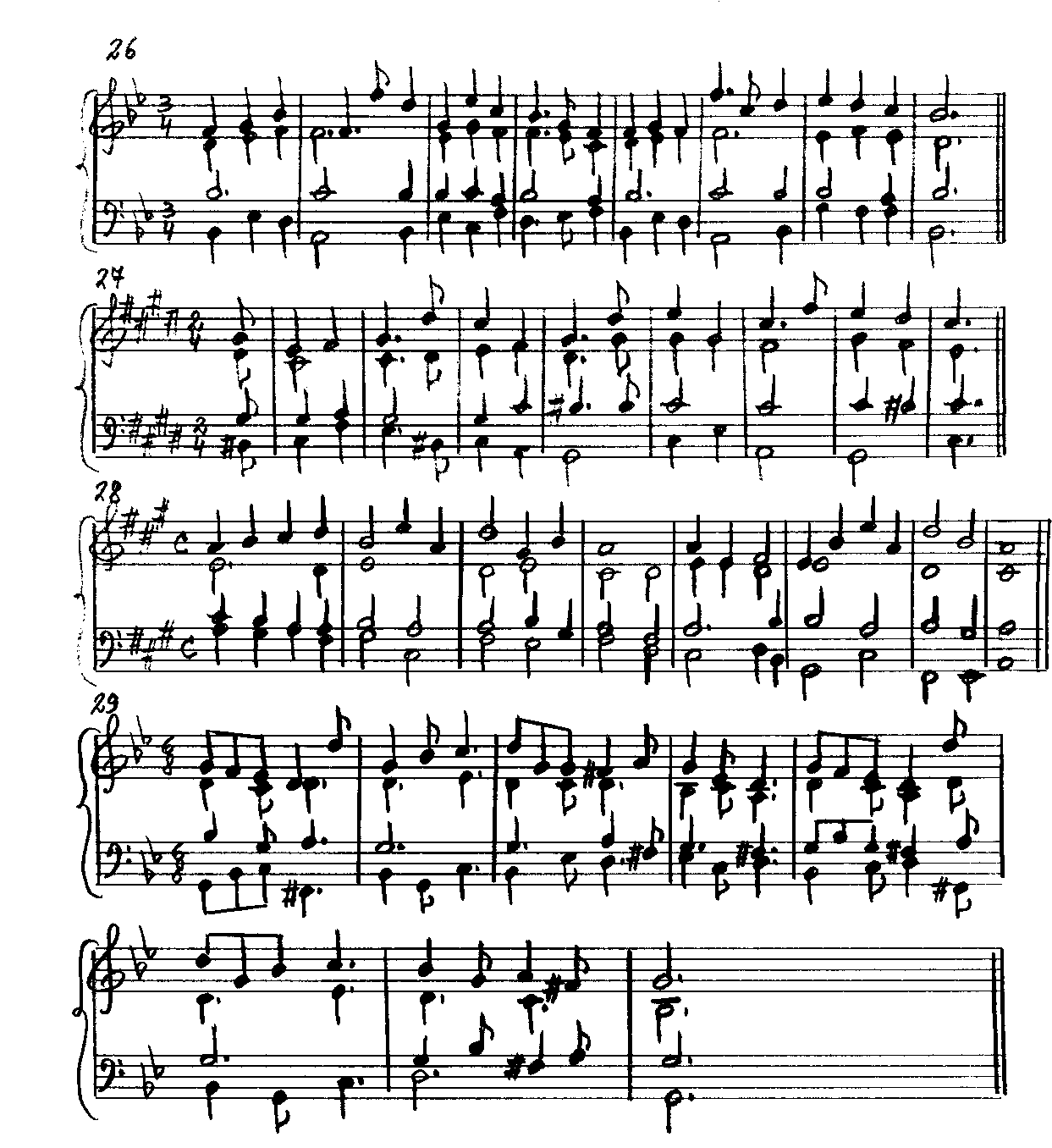 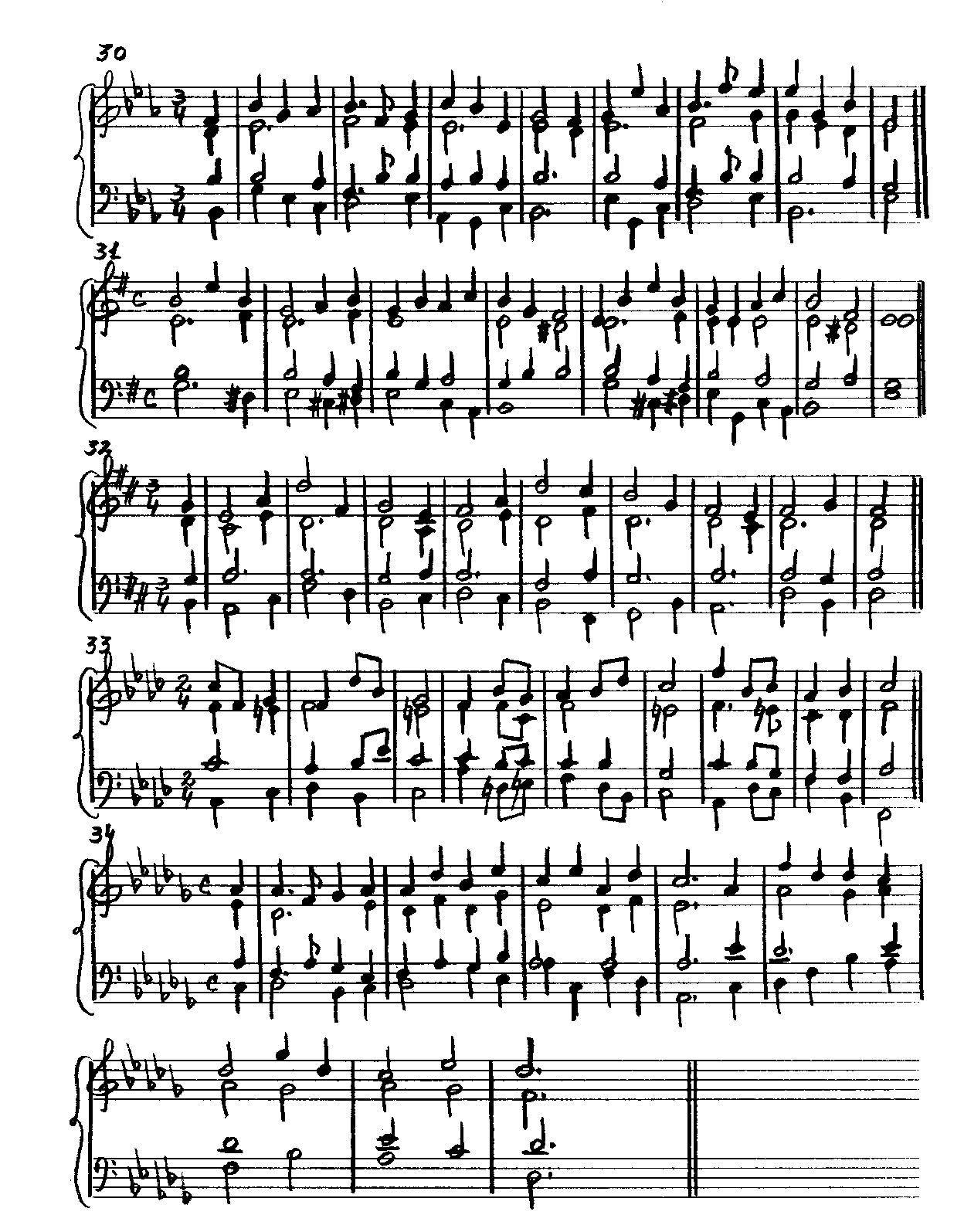 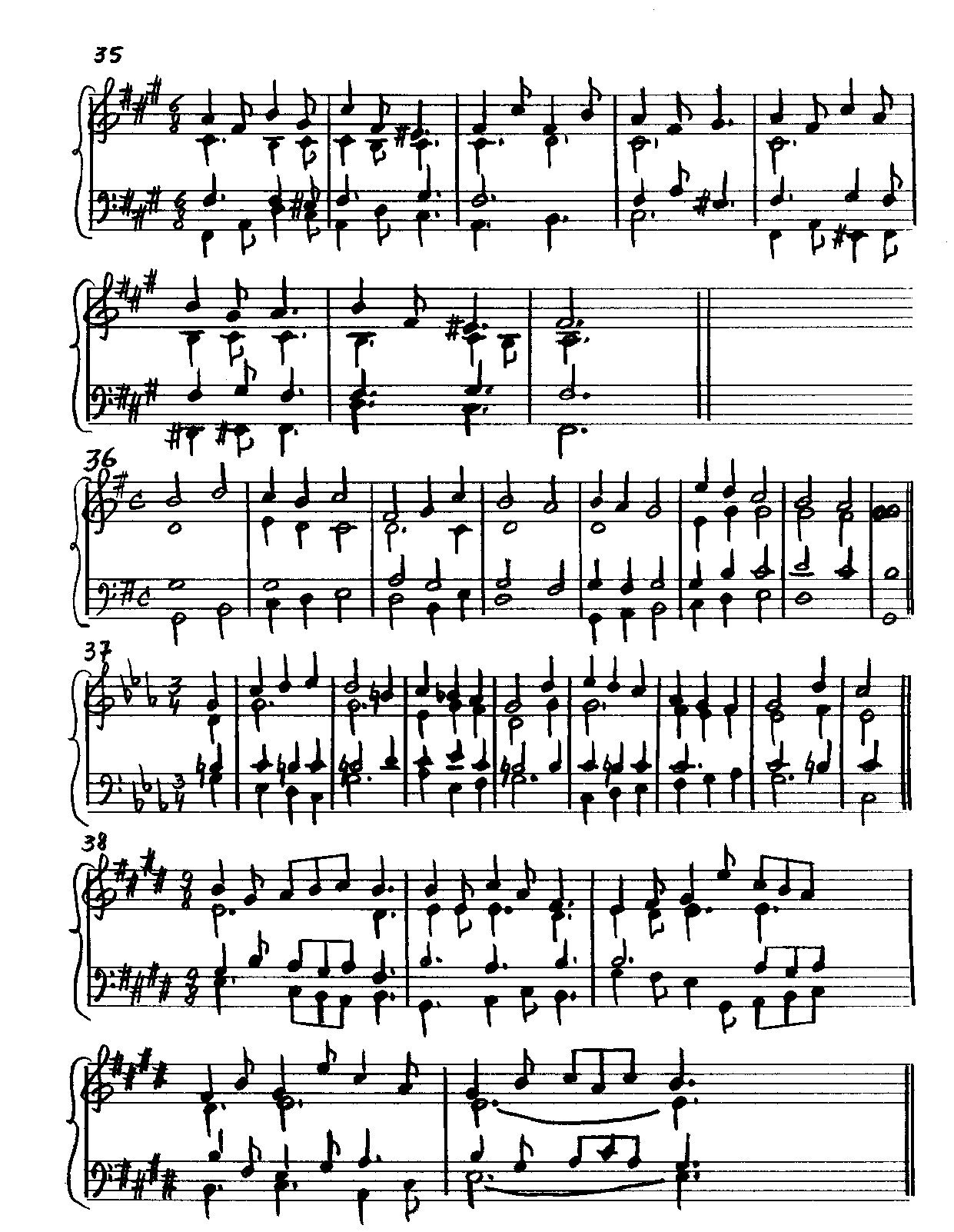 ДЕСЯТЫЙ  КЛАСС/ТРЕТИЙ  КУРС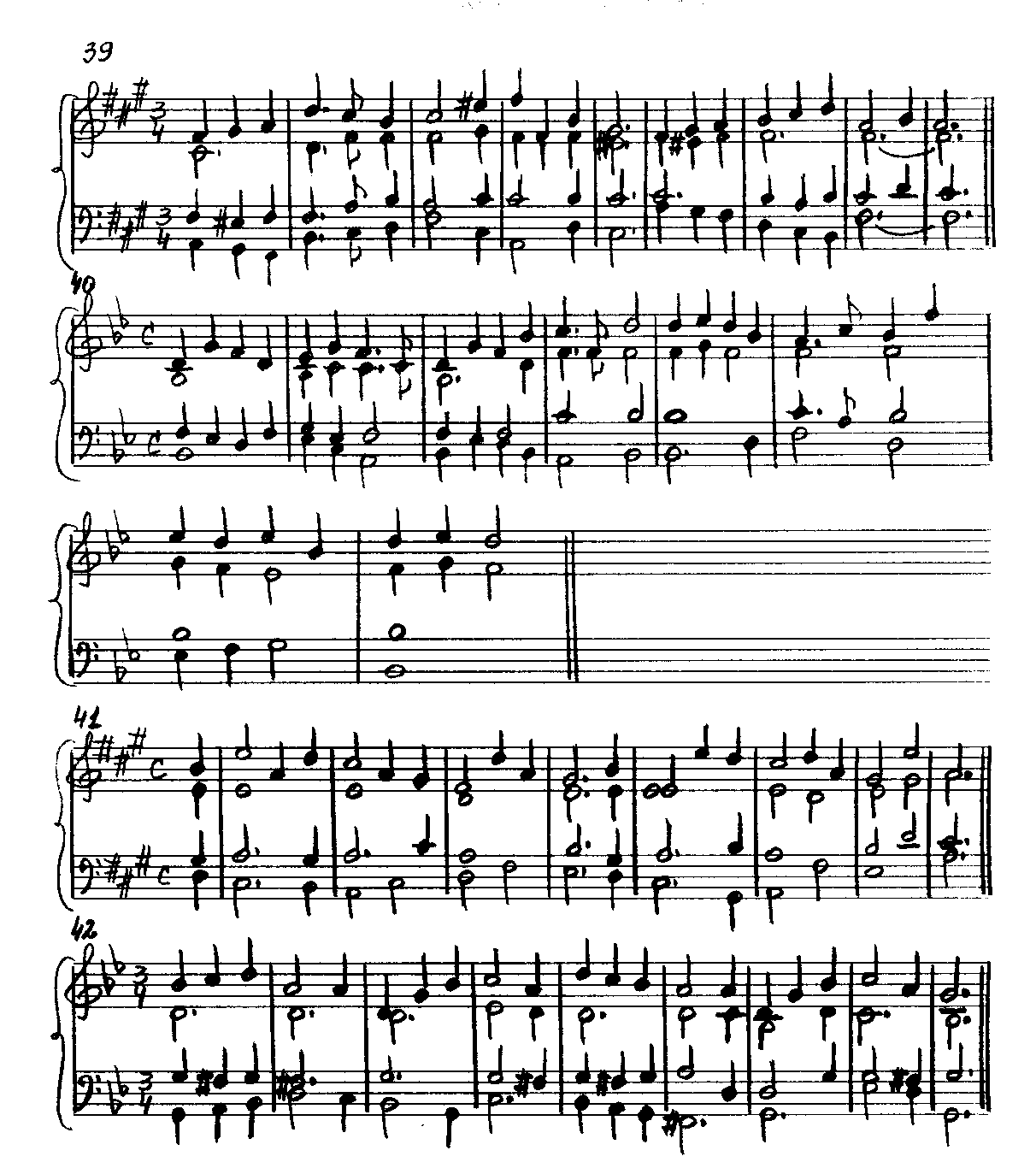 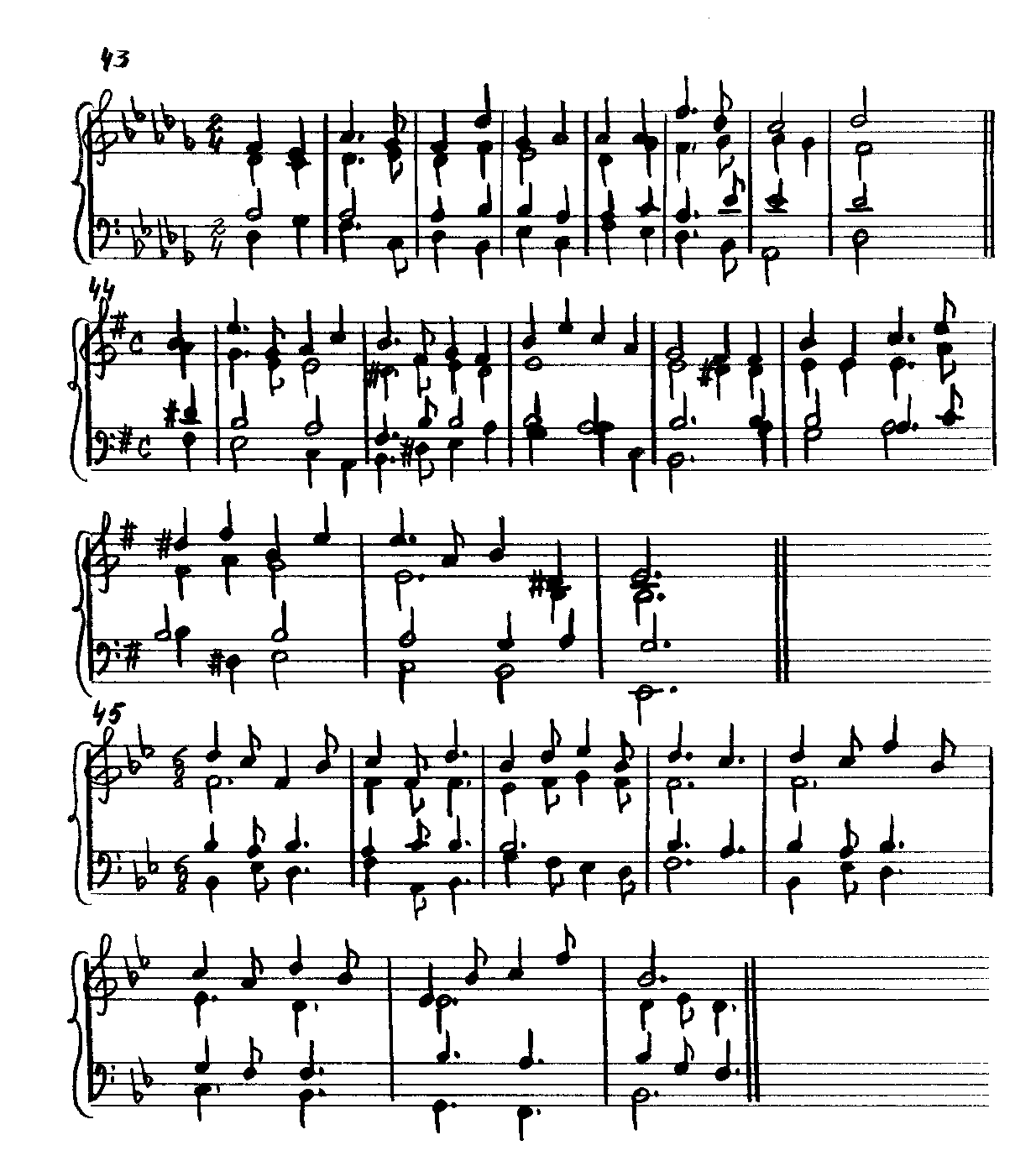 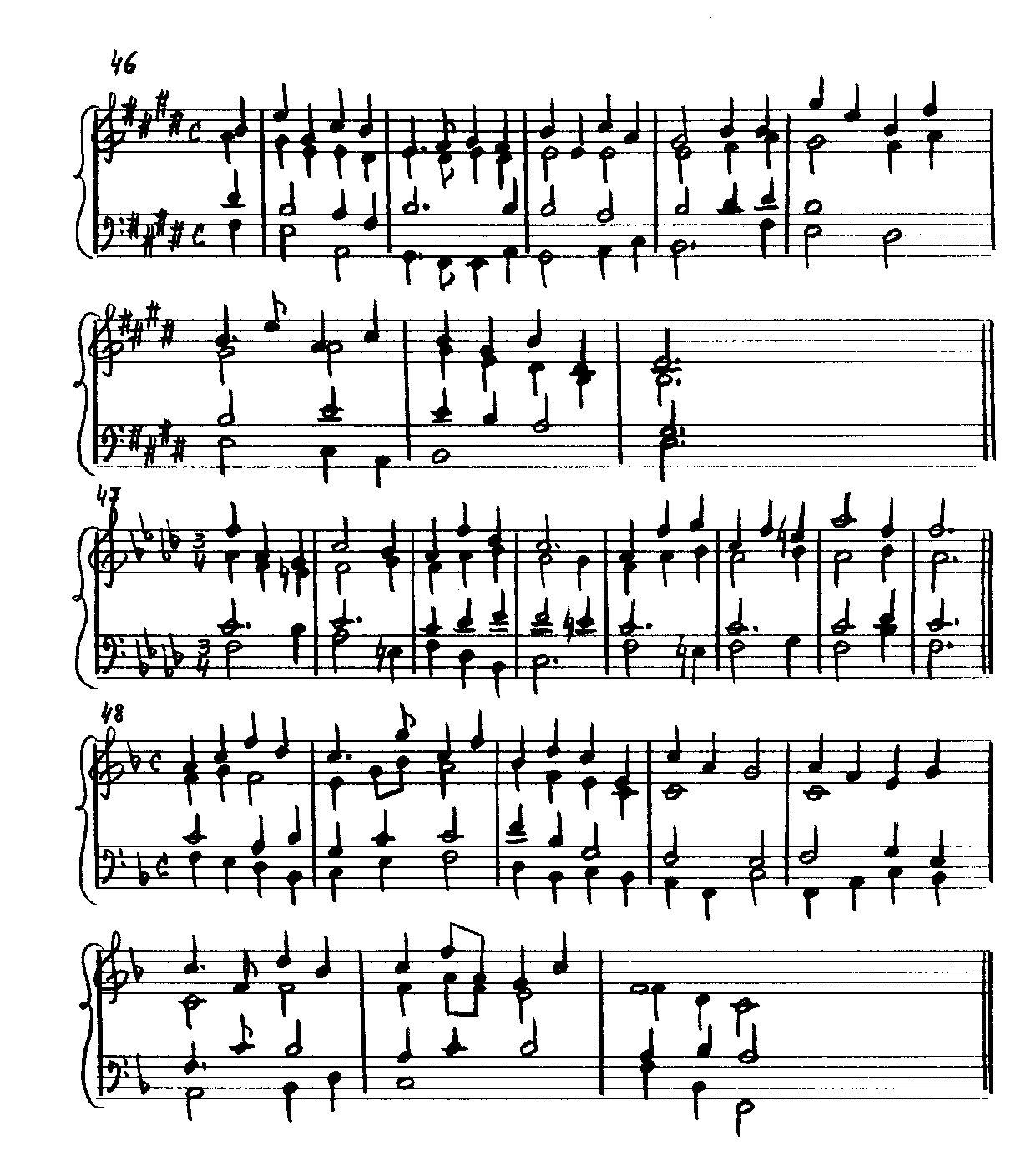 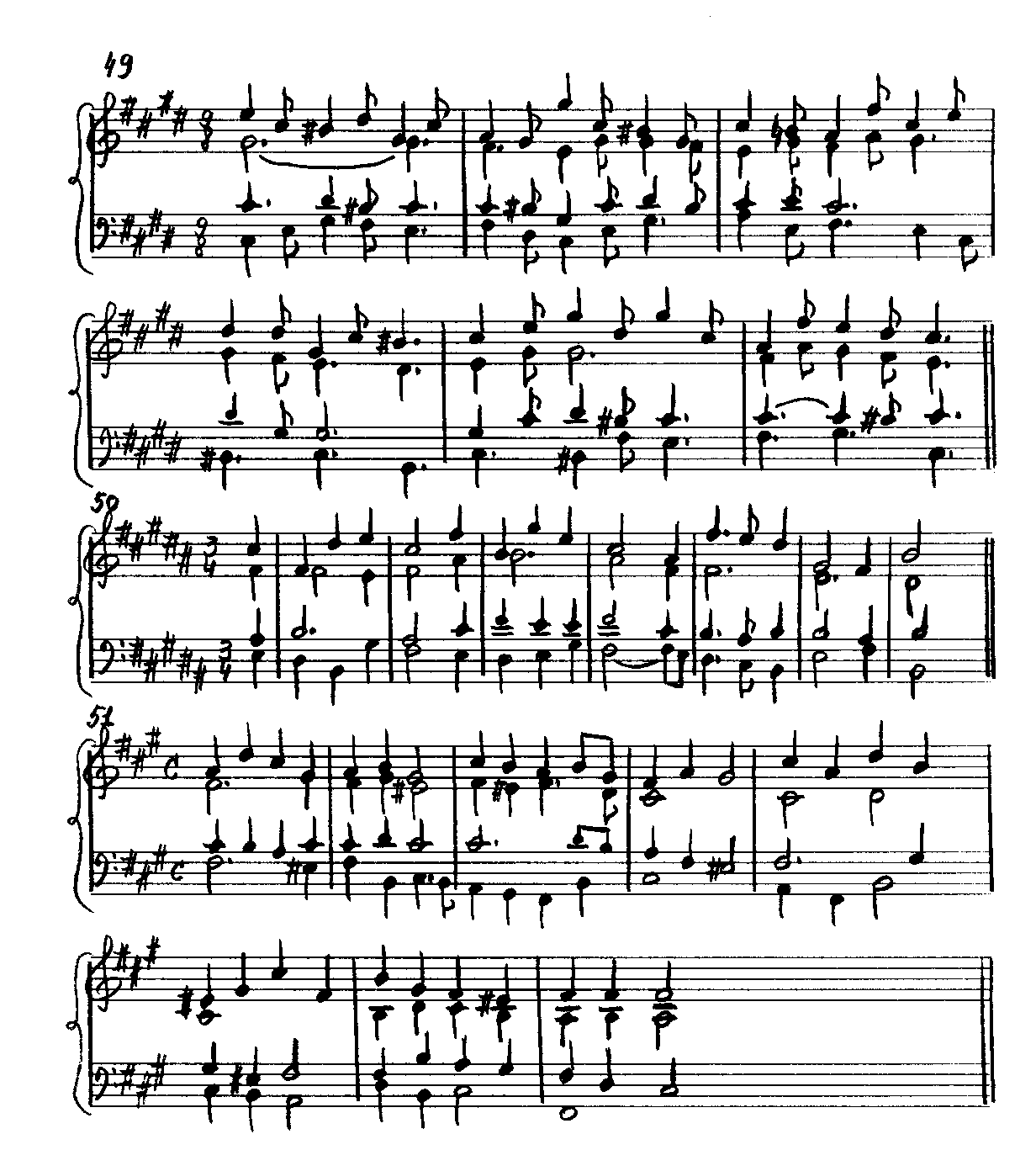 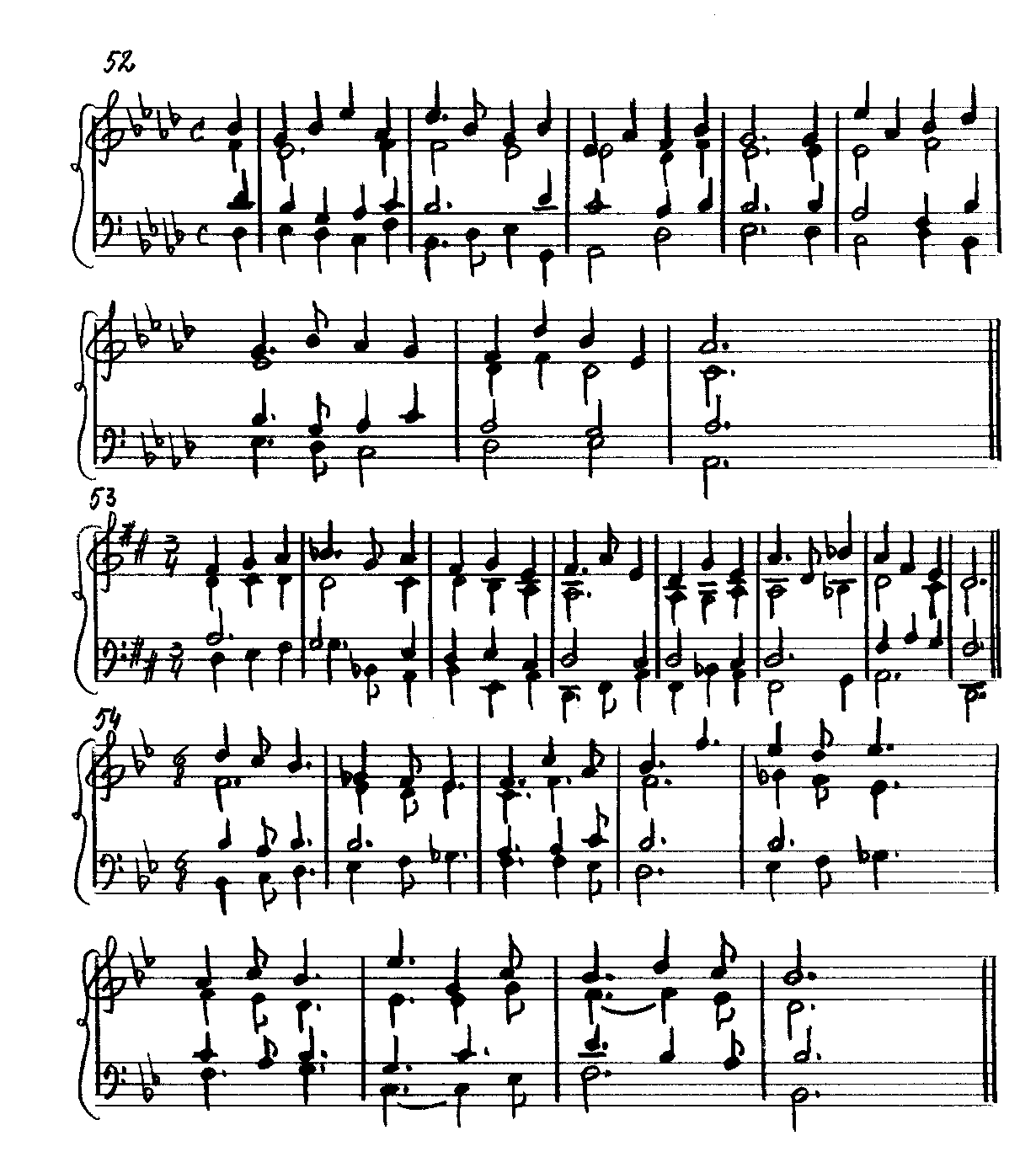 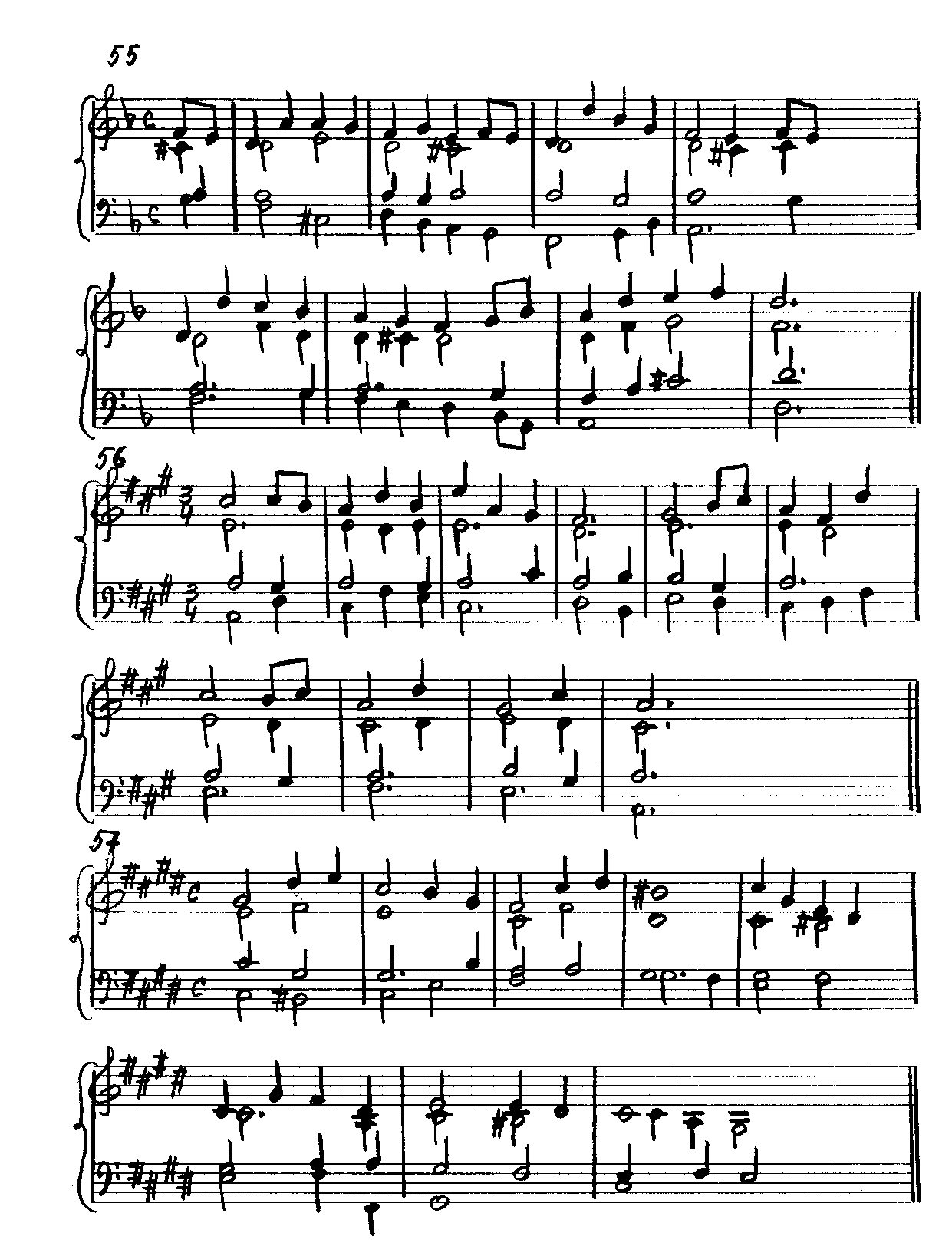 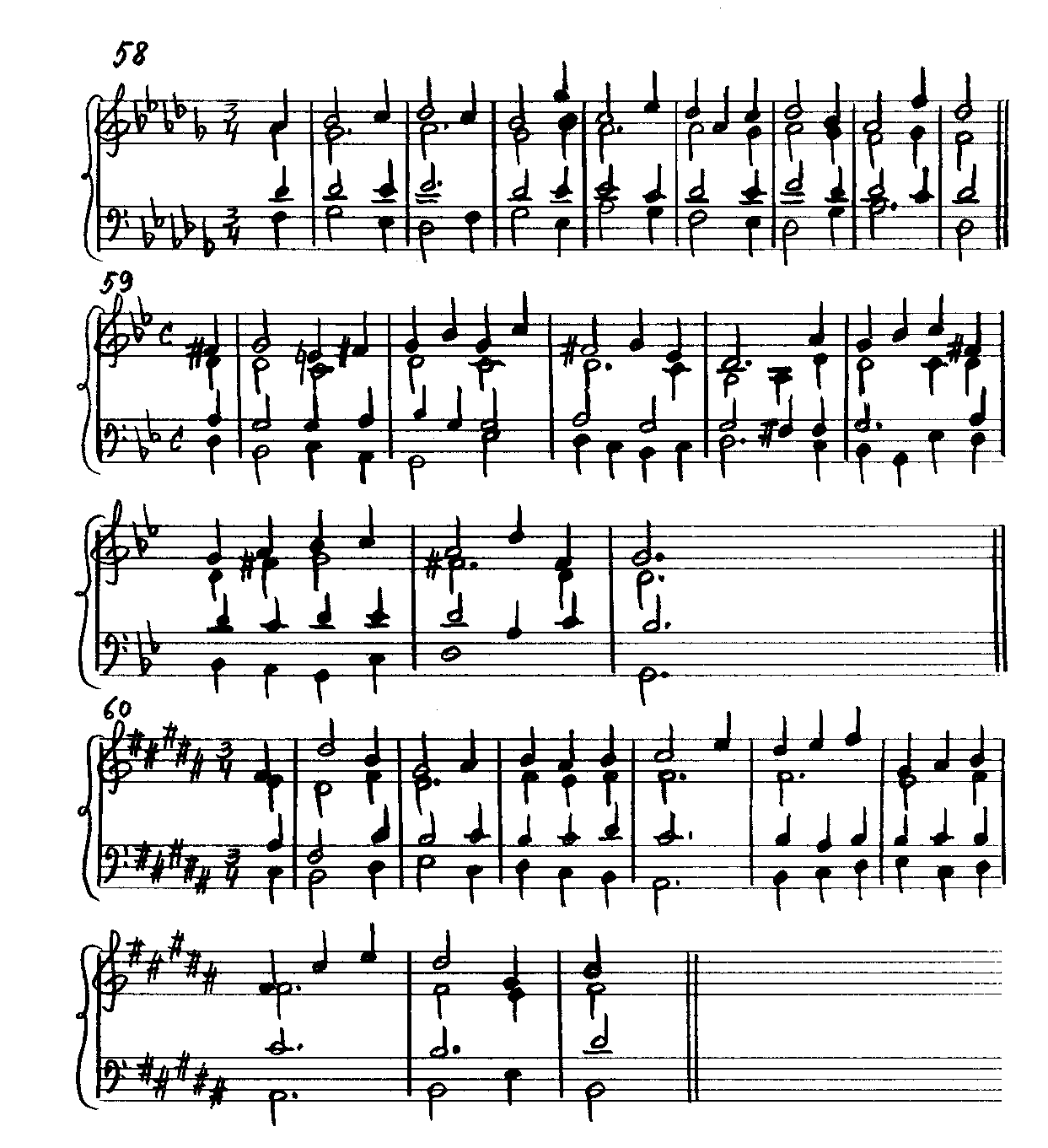 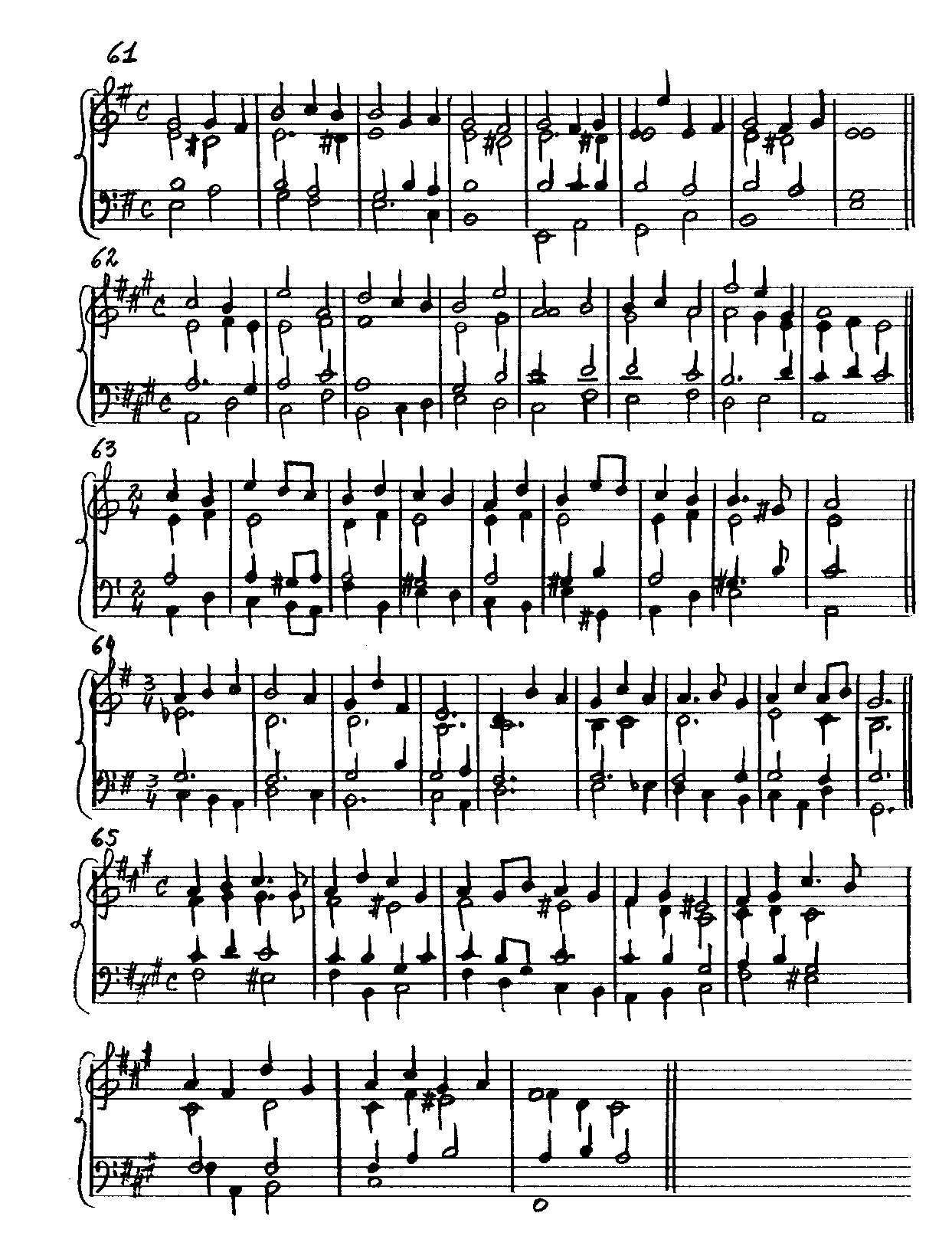 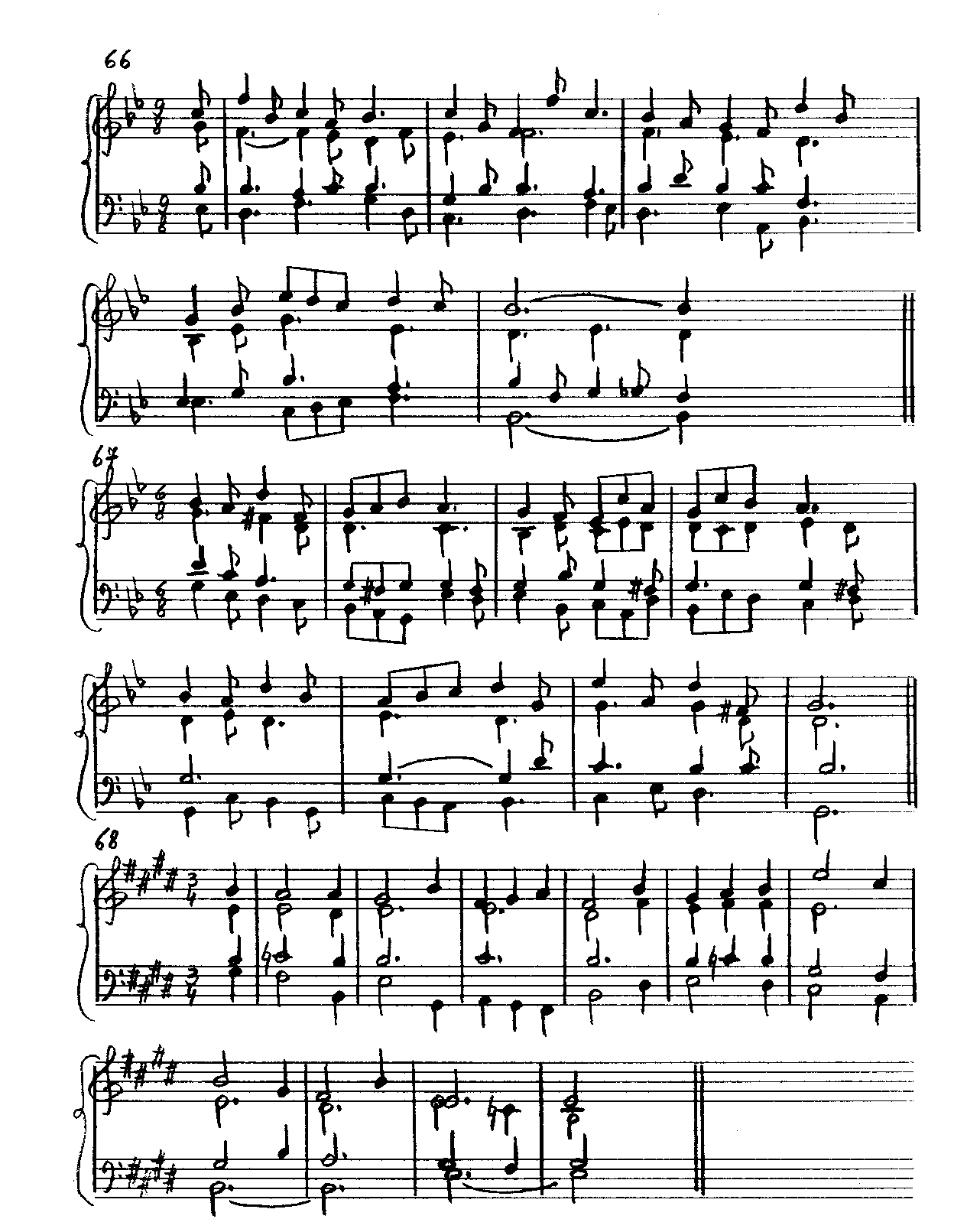 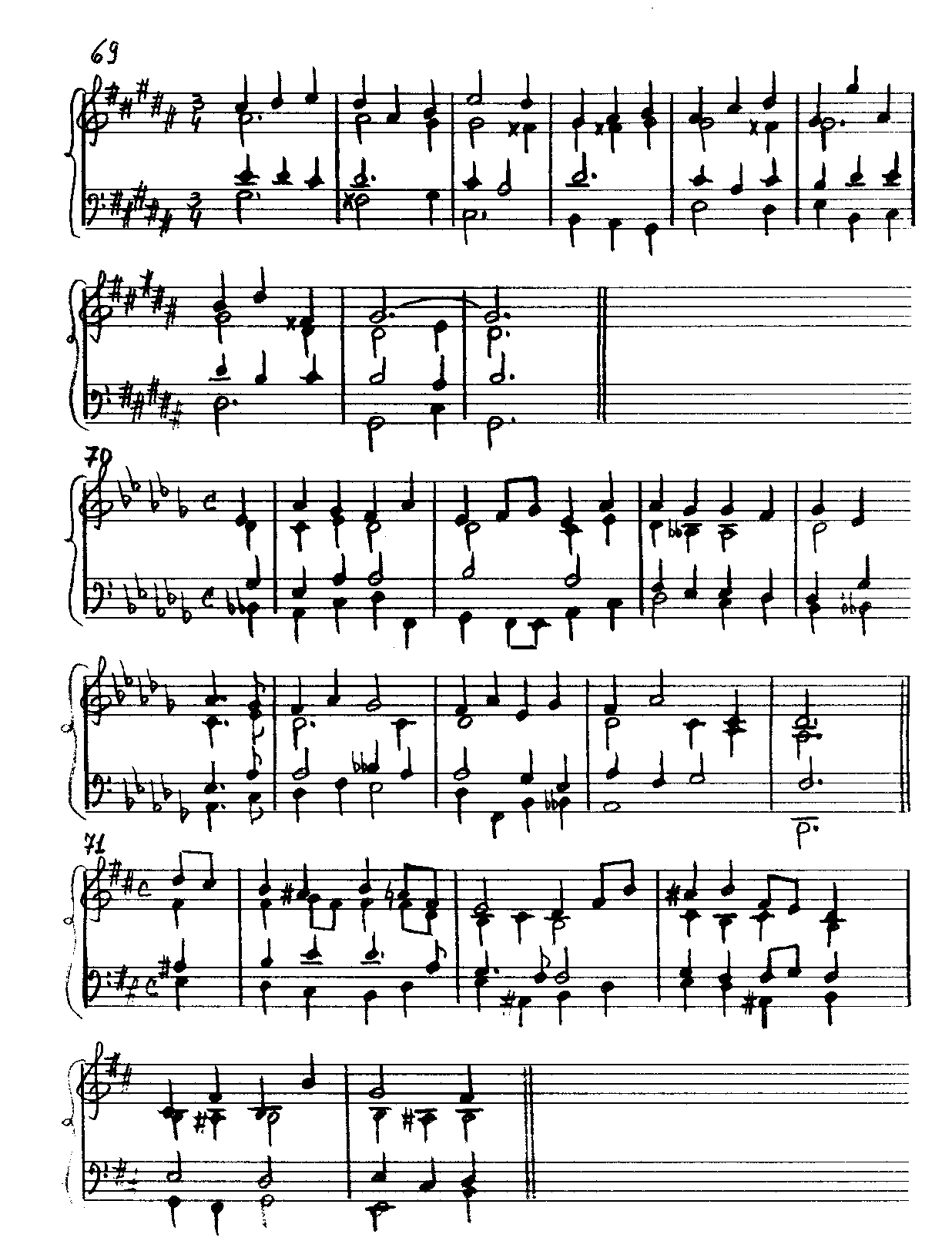 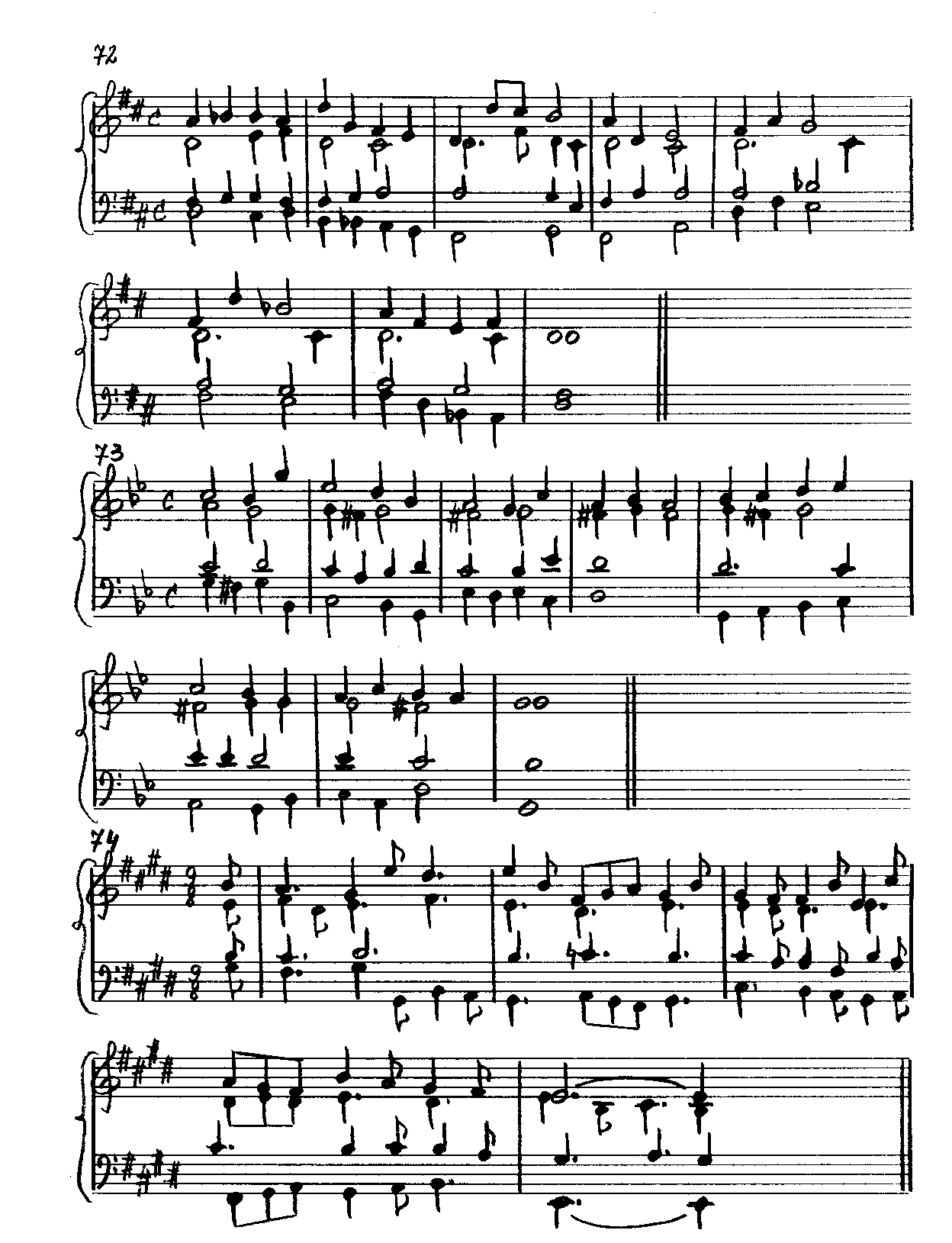 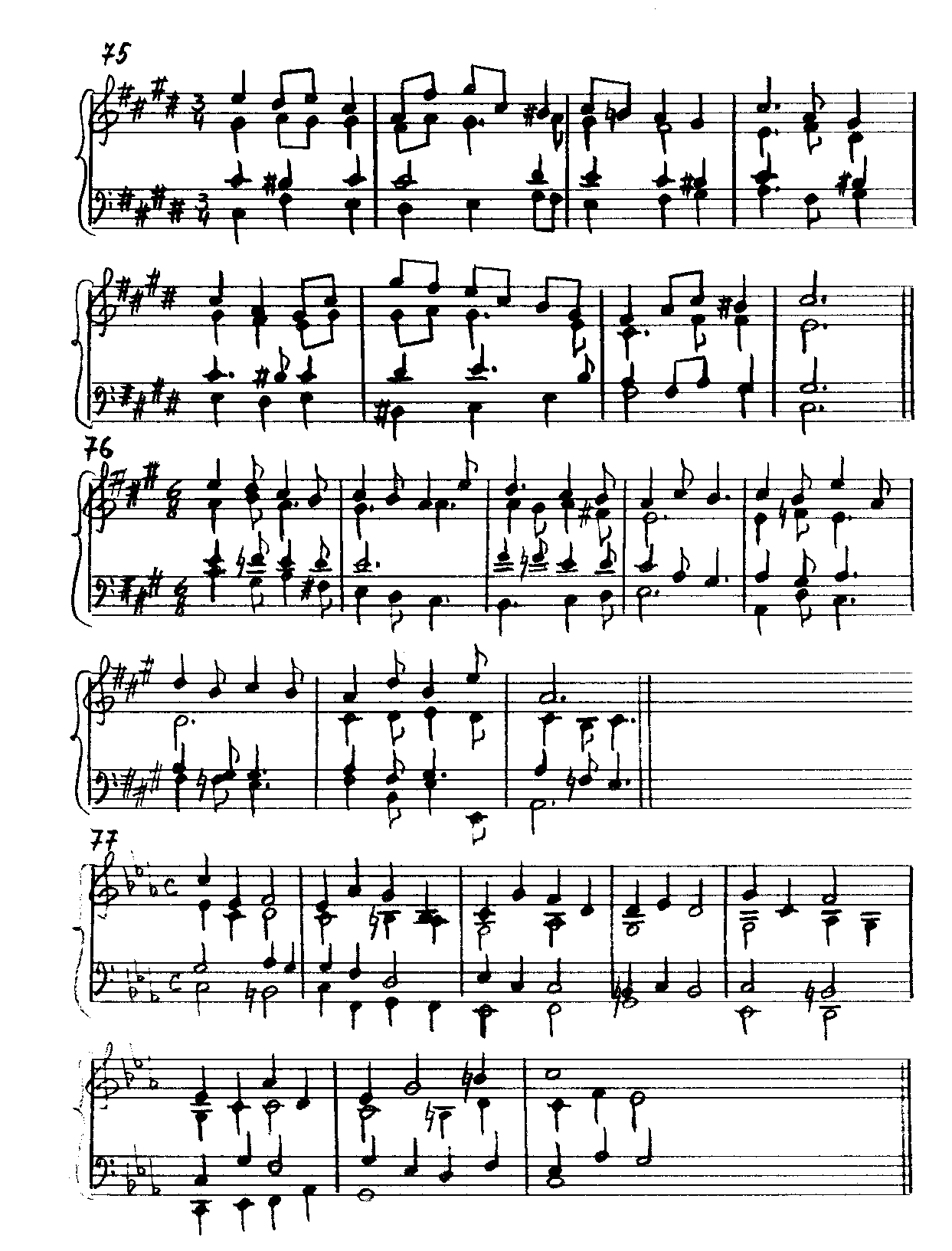 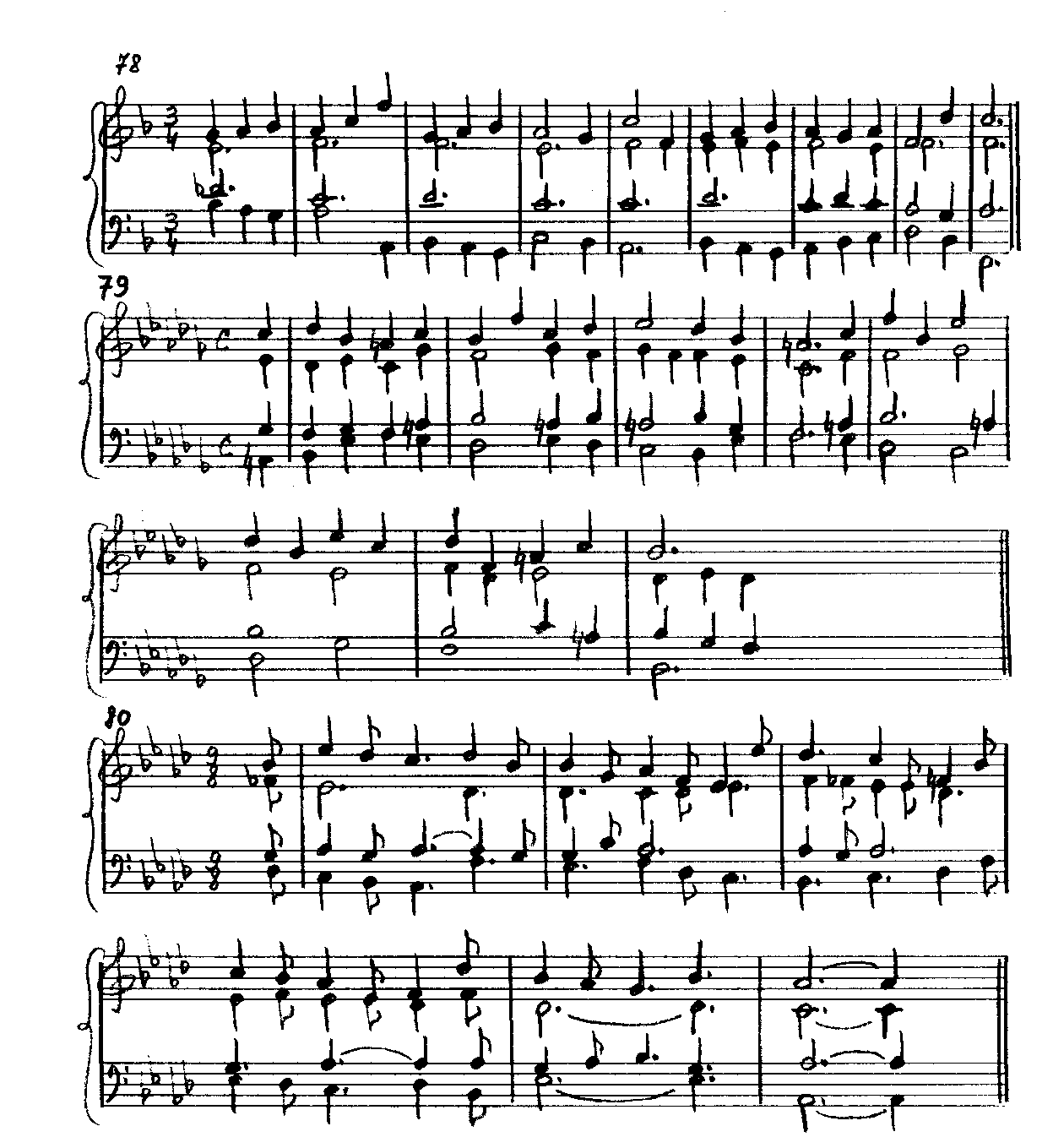 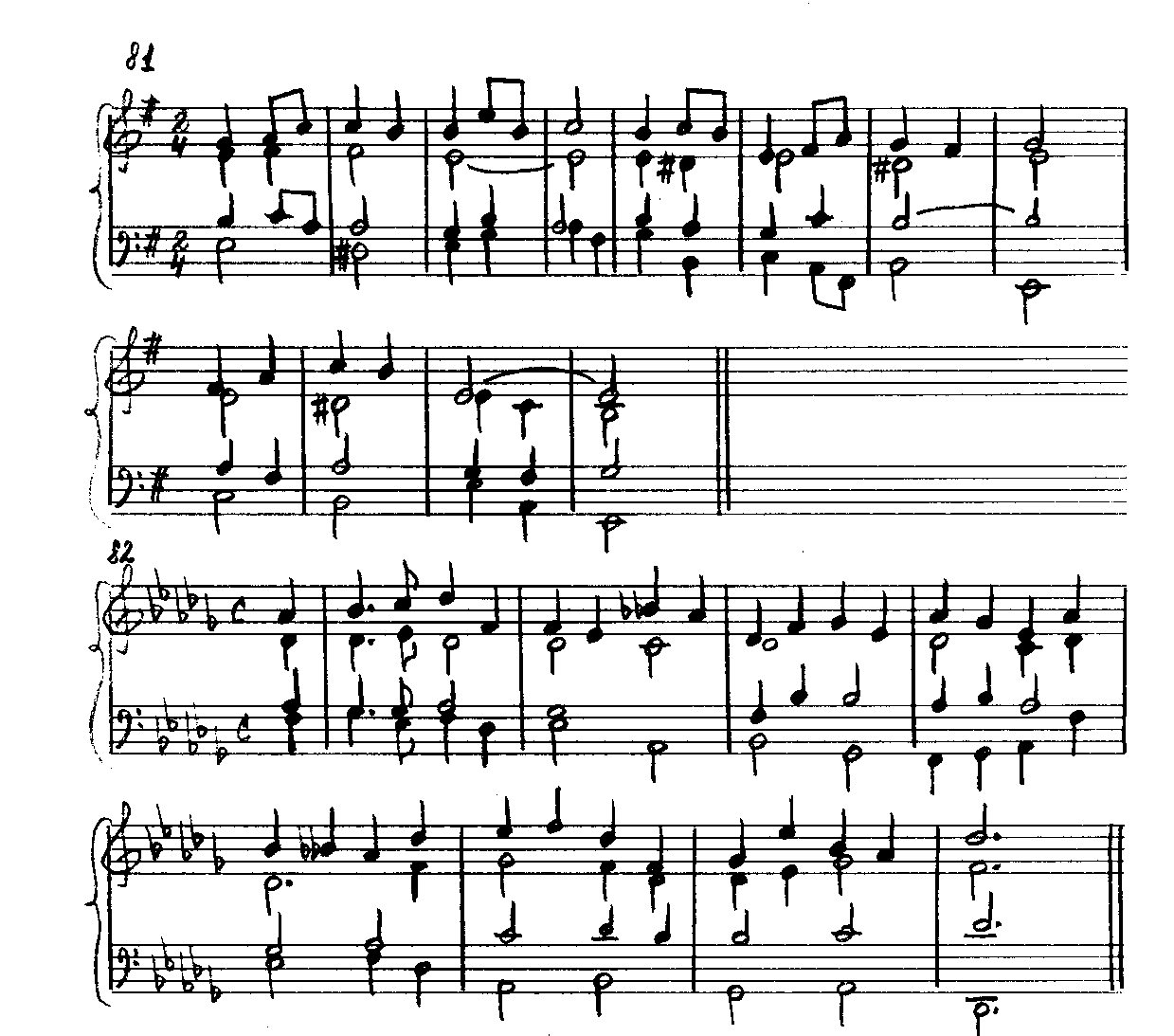 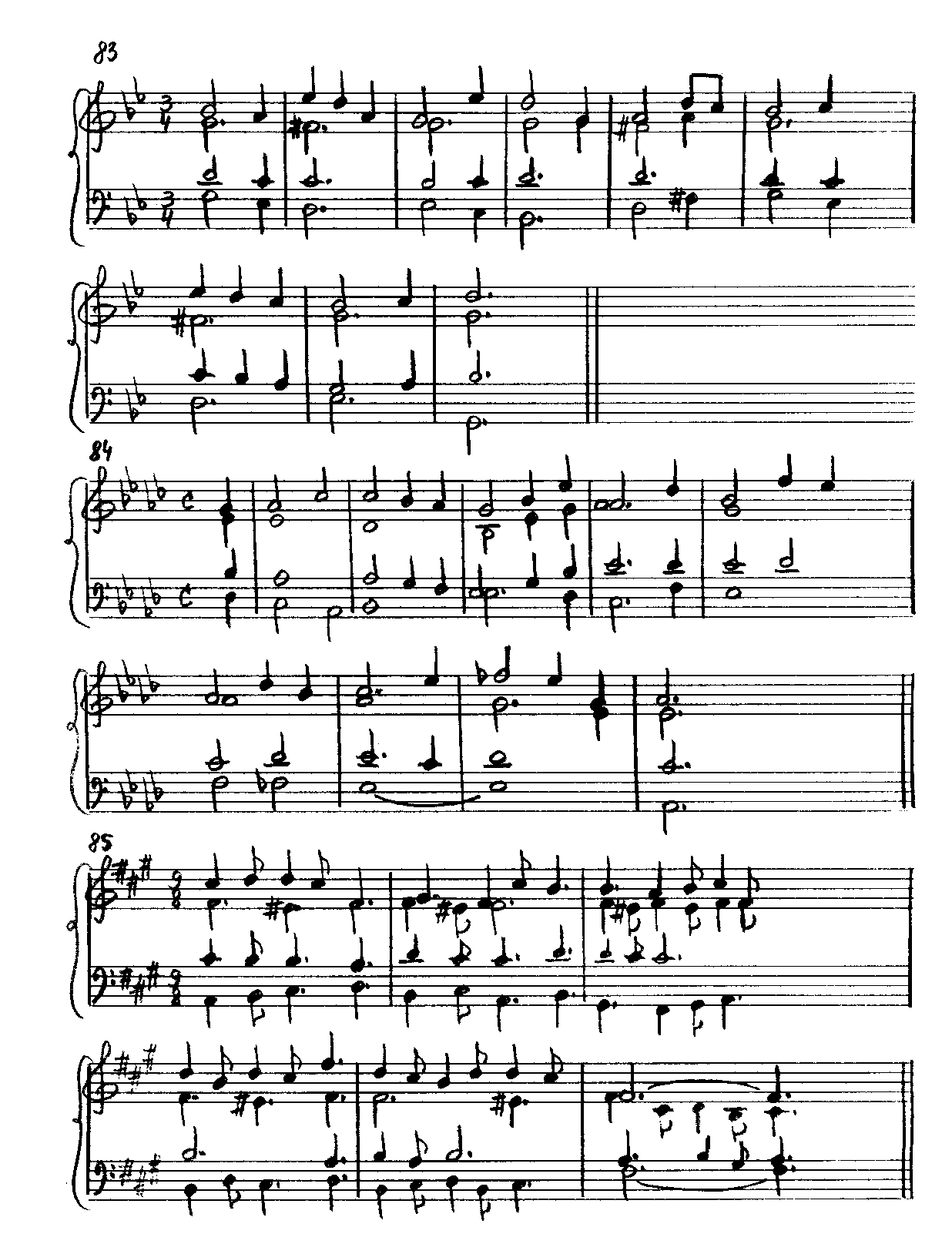 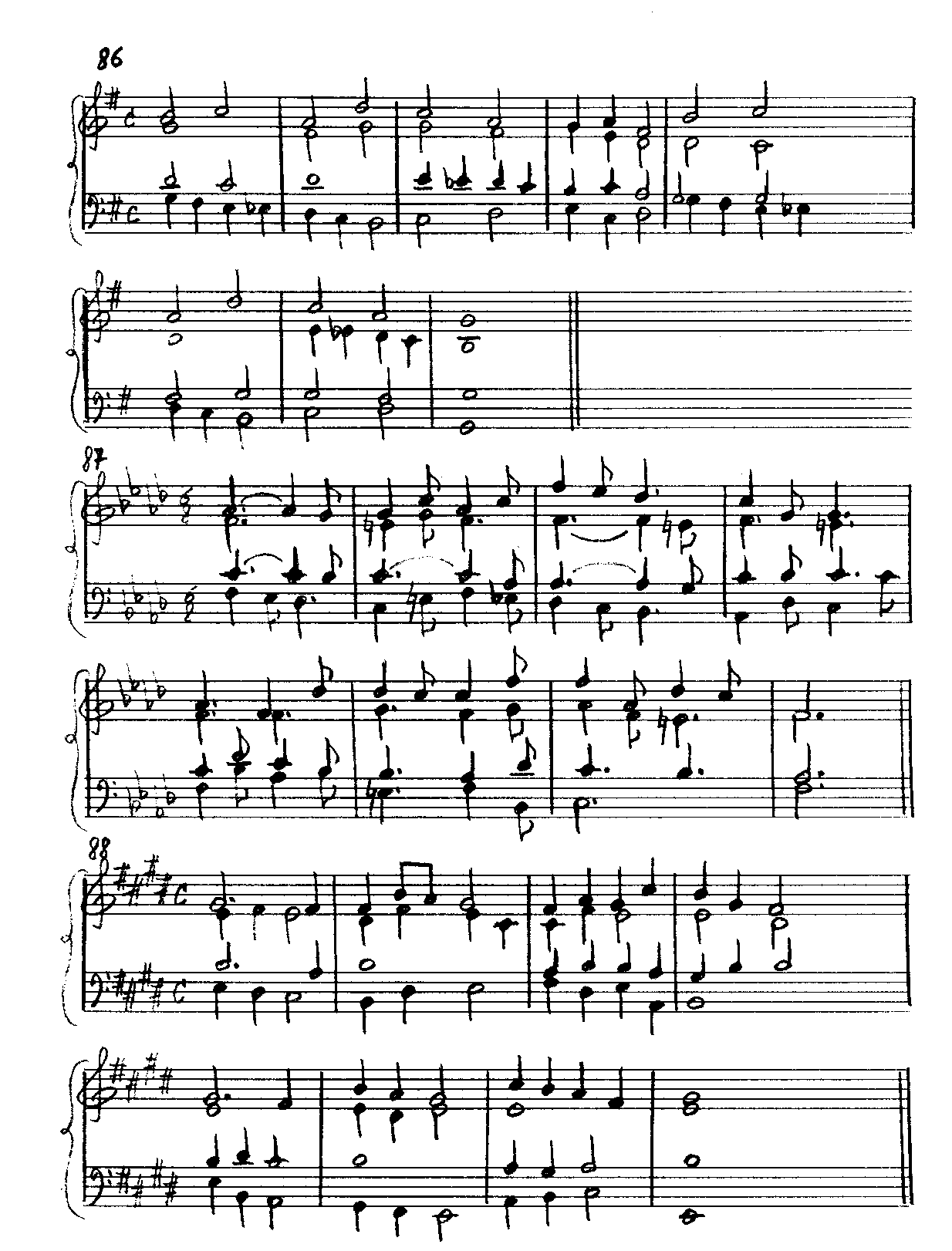 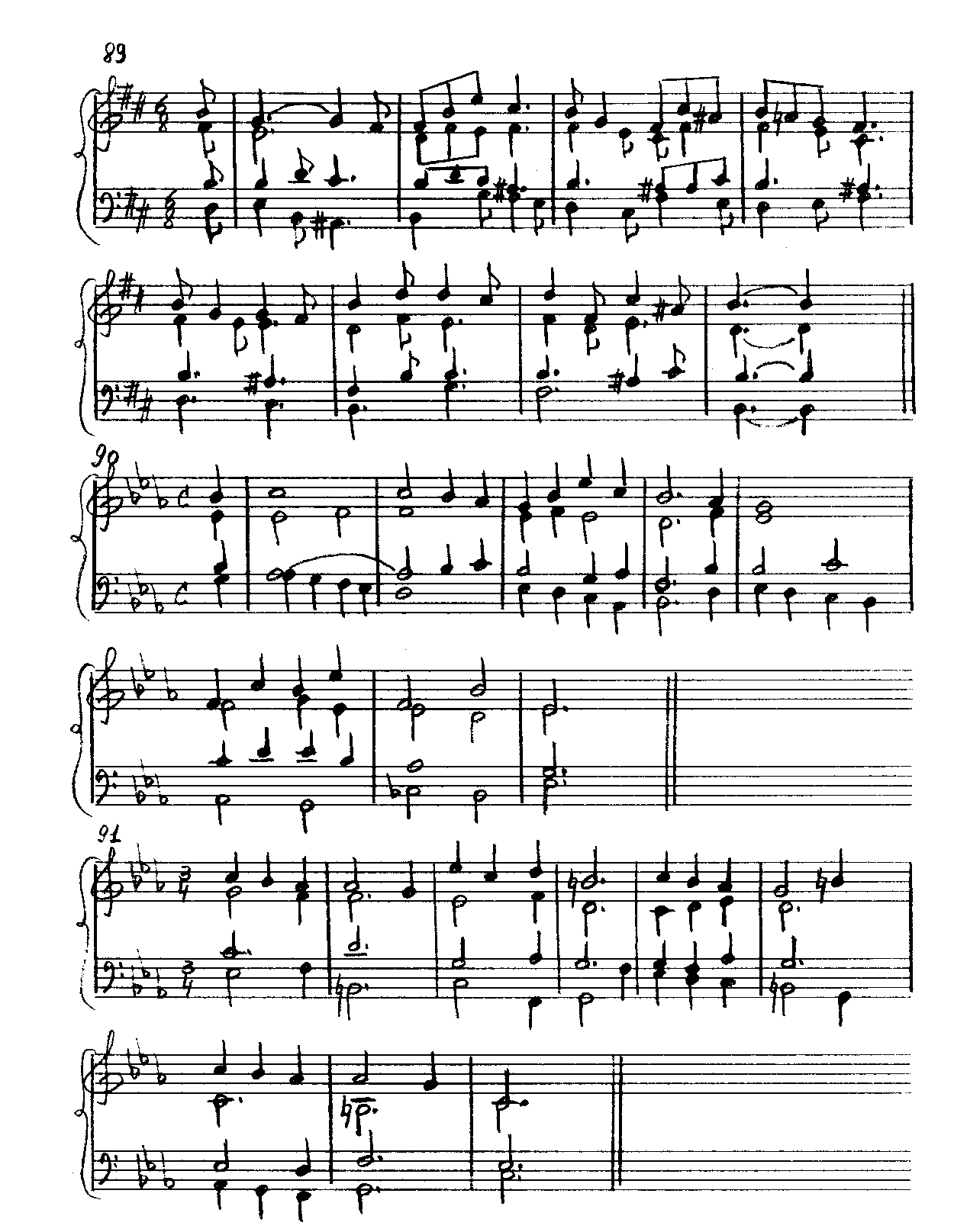 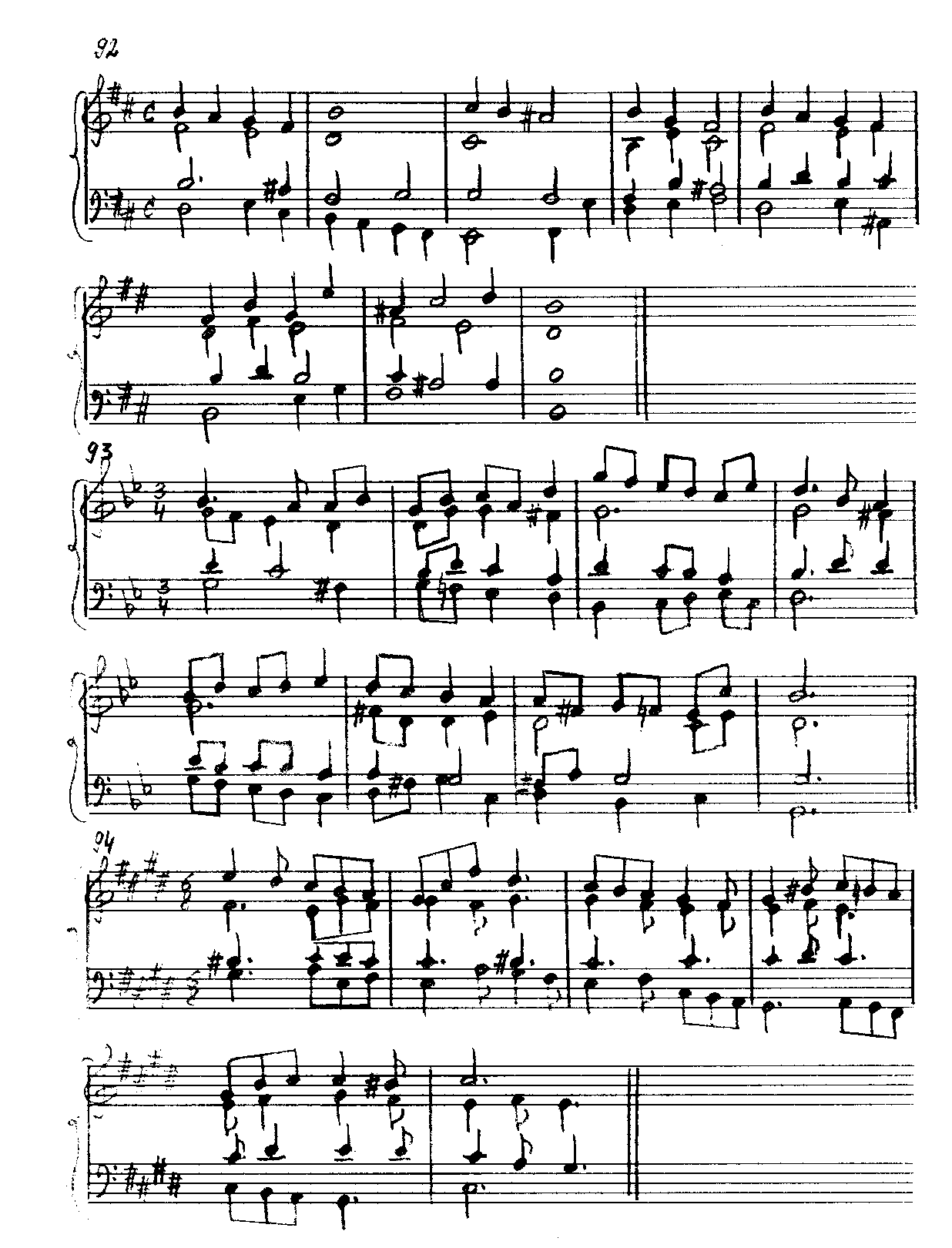 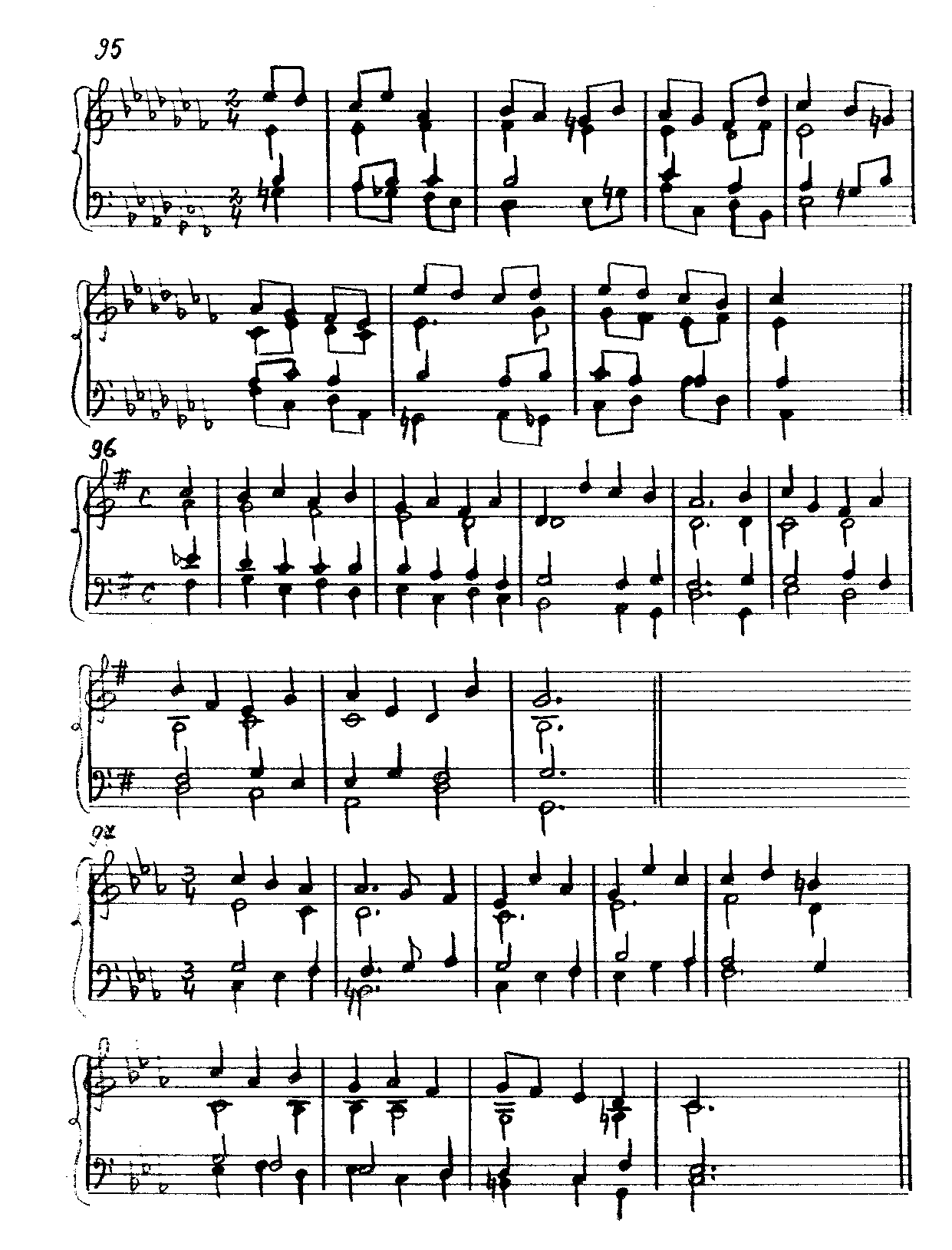 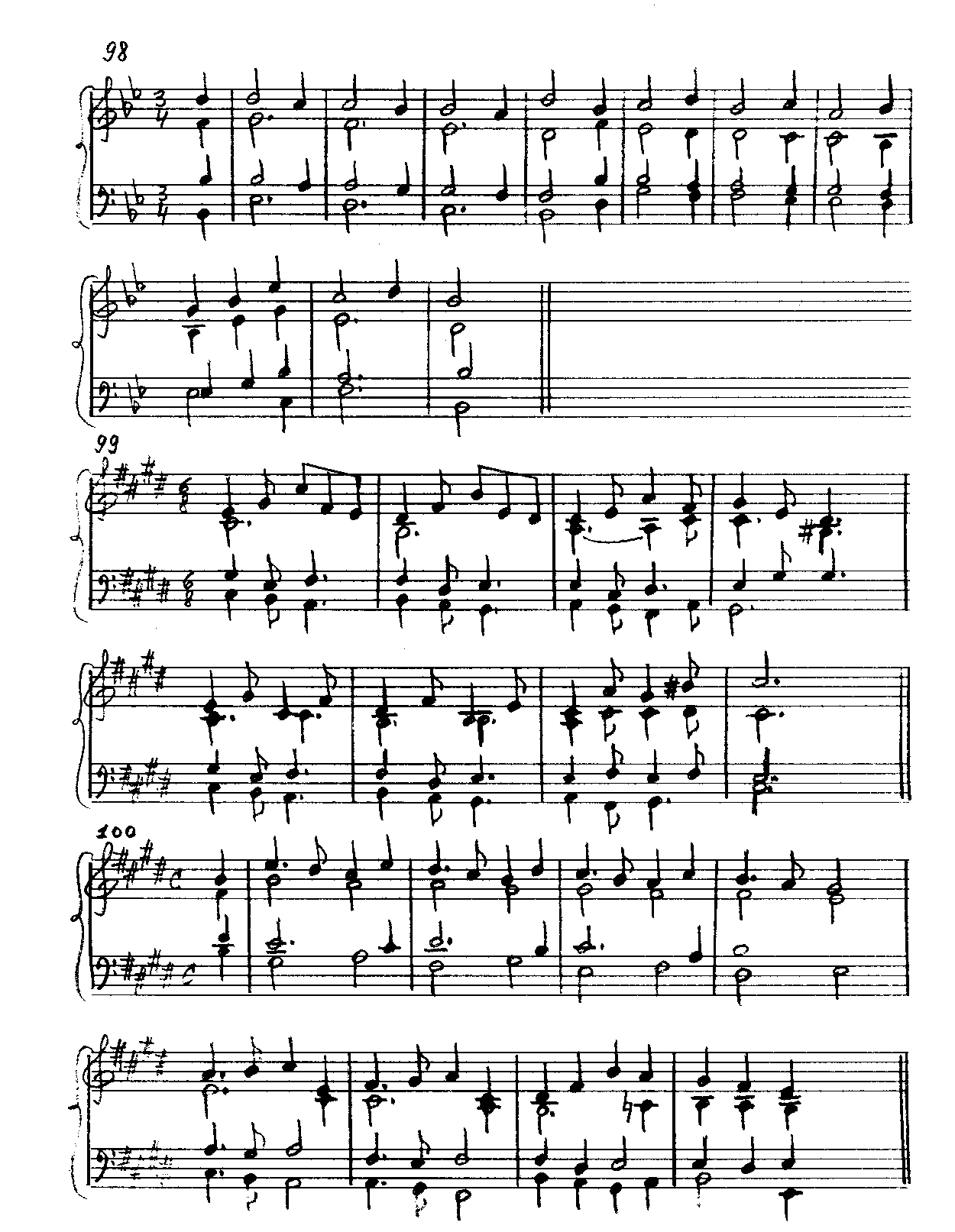 ТОНАЛЬНОСТИ1. D-dur2. f-moll3. B-dur4. cis-moll5. A-dur6. G-dur7. c-moll8. B-dur9. fis-moll10. H-dur11. d-moll12. Des-dur13. fis-moll14. B-dur15. f-moll16. F-dur17. h-moll18. H-dur19. e-moll20. B-dur21. f-moll22. E-dur23. g-moll24. H-dur25. c-moll26. B-dur27. cis-moll28. A-dur29. g-moll30. Es-dur31. e-moll32. D-dur33. f-moll34. Des-dur35. fis-moll36. G-dur37. c-moll38. E-dur39. fis-moll40. B-dur41. A-dur42. g-moll43. Des-dur44. e-moll45. B-dur46. E-dur47. f-moll48. F-dur49. cis-moll50. H-dur51. fis-moll52. As-dur53. D-dur54. B-dur55. d-moll56. A-dur57. cis-moll58. Des-dur59. g-moll60. H-dur61. e-moll62. A-dur63. a-moll64. G-dur65. fis-moll66. B-dur67. g-moll68. E-dur69. gis-moll70. Des-dur71. h-moll72. D-dur73. g-moll74. E-dur75. cis-moll76. A-dur77. c-moll78. F-dur79. b-moll80. As-dur81. e-moll82. Des-dur83. g-moll84. As-dur85. fis-moll86. G-dur87. f-moll88. E-dur89. h-moll90. Es-dur91. c-moll92. h-moll93. g-moll94. cis-moll95. as-moll96. G-dur97.c-moll98. B-dur99. cis-moll100. E-dur